Утверждаю:Заведующий Детского сада № 57 ОАО «РЖД»                                                                                                    _________ Н. Б. Никитина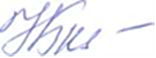 Перспективный план работыпо выявлению и развитию одарённости у воспитанниковна 2017 – 2018 уч. год.МероприятияСрокОтветственныйПополнение методической базы и дидактического материала для работы с одарёнными детьмиИюнь - августЗаведующий,старший воспитательВыявление творческого потенциала детей 2-3 летСентябрь - ноябрьвоспитателиВыявление творческих способностей детей 3-7 лет (сбор информации об одарённых детях)ОктябрьПедагог – психолог, воспитателиАнкетирование «Одарённый ребёнок»ОктябрьПедагог - психологИндивидуальные беседы с родителями способных детейВ течение годаПедагог - психологСообщение по дальнейшей работе с одарёнными детьмиНоябрьСтарший воспитатель, педагог - психологПодготовка памятки для воспитателей и родителей по работе со способными детьмиНоябрьПедагог – психологДиагностика интеллектуально способных (одарённых) детей 6 – 7 лет(Методика Векслера)МартПедагог – психологПроведение комплекса игр повышенной сложности для интеллектуально способных детейВ течение годаПедагог – психологПсихолого педагогическое сопровождение одарённых детейВ течение годаПедагог - психологТематические выставки рисунковЕжеквартальноСтарший воспитательСпортивное развлечение«Юные олимпийцы»ЯнварьИнструктор по ф/кКонкурс «Наши таланты»ФевральСтарший воспитатель,музыкальный руководительСообщение на итоговом педсоветеМайСтарший воспитатель